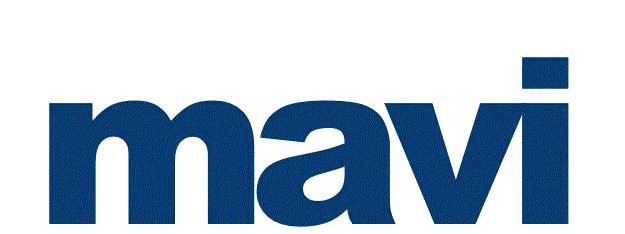 Teilnahmebedingungen Neben den allgemeinen Teilnahmebedingungen des Affiliate-Netzwerkes gelten für unser Partnerprogramm die folgenden Teilnahmebedingungen: 1. Partnerzulassung Der Partner wird die Hyperlinks nicht auf Websites platzieren, die folgende Inhalte enthalten oder assoziieren: Politik, Erotik, Pornographie, Waffen, Gewalt, Gewaltverherrlichung, Drogen und strafrechtlich relevante Inhalte. Der Partner gewährleistet ferner, dass seine Webseite/n auch nicht in Zusammenhang mit derartigen Inhalten stehen oder in derartigen Zusammenhängen benutzt werden. 2. Ausschluss von Webseiten Der Ausschluss von Webseiten / Partnern wird vorbehalten, insbesondere bei Verstößen gegen geltendes Recht sowie im Weiteren insbesondere bei Abschluss eigener Partnerprogramme, bei schlechter Erreichbarkeit der Partnerseiten (vor allem bei überdurchschnittlichen langen Ladezeiten, häufiger Nichterreichbarkeit, etc.), unvollständigen Seiteninhalten, bei Seiten, die auf pornographische und gewaltverherrlichende Inhalte Links setzen, solche die vorrangig Gewinnspiele enthalten und derartige, die Angebote zum Bannertausch enthalten. 3. Urheber-, Namens- und Markenrecht Die Partner haben das Urheber- und Markenrecht der Mavi Europe AG zu beachten.  Die Nutzung der zur Verfügung gestellten Werbemittel ist nur im Rahmen des Partnerprogramms gestattet. Der Name "Mavi" oder Wortkombinationen, die diesen Namen enthalten, dürfen weder im Header der HTML-Seite noch als Domainname verwendet werden. Das gilt ebenfalls für Worte und Beschreibungen, die ähnlich wie der Name "Mavi" geschrieben werden bzw. ähnlich klingen (so genannte Tippfehler-Domains, z.B. mawi, mavie, etc.). 4. Vergütung Der Partner erhält eine Vergütung gemäß dem im Affiliate-Netzwerk hinterlegten Provisionsmodell. Provisionen werden auf den Netto-Umsatz einer validen Bestellung innerhalb des Affiliate-Programms ausgeschüttet. Individuelle Absprachen sind jedoch möglich - Bitte nehmen Sie vorher mit uns Kontakt auf: mavi@sunnysales.de. 5. Gutscheine Als Gutscheine / Prämiencodes dürfen nur die für das Partnerprogramm freigegebenen verwendet werden (siehe Werbemittel). Printgutscheine aus Zeitungen und Zeitschriften sind von der Benutzung ausgeschlossen. Sie dürfen ohne schriftliche Genehmigung nicht öffentlich ins Internet gestellt werden. Umsätze, die in Verbindung mit diesen Gutscheincodes generiert wurden, werden durch Mavi automatisch storniert und nicht vergütet, sofern keine schriftliche Genehmigung von Mavi vorliegt. 6. Keywordbuying/SEM Keyword-Marketing ist untersagt, ebenso wie das Bieten auf den Brand "Mavi" in gleicher oder ähnlicher Schreibweise und in Wortkombinationen sowie das Bieten auf die Brands der direkten Wettbewerber. Hiermit untersagen wir Ihnen die Verwendung des Keywords "Mavi" in Broad, Phrase und Exact in Ihren SEM-Kampagnen sowie auch die Verwendung jeglicher             Falschschreibweisen, z.B.: mawi, mavie, etc. in allen Matchtypes.7. CSS PLA Ads                                                                                                                                                      Shopping-Anzeigen dürfen nur nach Rücksprache und schriftlicher Freigabe platziert werden.8. Facebook AnzeigenBezahlte Facebook-Anzeigen dürfen nur nach Rücksprache und schriftlicher Freigabe geschalten werden. 9. Werbemittel Als Werbemittel dürfen ausschließlich die von Mavi zur Verfügung gestellten verwendet werden. Erst mit ausdrücklicher Genehmigung seitens Mavi können Bild- und Textmaterialen verändert werden. 10. Postview Die Bewerbung des Partnerprogramms von Mavi per Postview, also das Setzen des Mavi Direkt-Cookies schon bei Werbemitteleinblendung, ist nicht gestattet. Alle über diese Technik generierten Sales werden storniert. 11. Haftung Die Partner stellen die Mavi Europe AG von jeglichen Ansprüchen Dritter frei, die aufgrund eines den Partnern zurechenbaren Verhaltens gegen die Mavi Europe AG erhoben werden. Unbeschadet gesetzlicher Unterlassungs-, Schadensersatz- und sonstiger Ansprüche, steht der Mavi Europe AG für jeden Fall der Zuwiderhandlung gegen das Wettbewerbs-, Urheber-, Namens- oder Markenrecht eine Vertragsstrafe in Höhe von 5.000 EUR zu. Für Rückfragen stehen wir Ihnen gerne unter mavi@sunnysales.de zur Verfügung. Stand: 06.08.2021